  CURRICULUM VITAEMOHAMED ASARUDEEN.A  Objective  Seeking a challenging and dynamic role in IT industry to build challenging career in System Administration, Troubleshooting and Networking (handled up to 300 + system Local Area Network with Switches)Professional ExperienceWorked as a System Assistant in Sansbound Solutions Private Limited in Chennai from April 2015 to June 2016. (India)Administrate & configure Server Operating System (Microsoft 2003 & 2008).Configure & maintaining the DNS Servers.Configure DHCP Server and maintenance. Creating users and maintenance using Active Directory Service.Taking Backup of Domain Controller using NT Backup.Configuring Routing & Remote access servicesMigration of 2003 Server to 2008 ServerCreating Partition Using Disk Management.Having good Knowledge’s in HYPER-V & VMware.     Installing & Configure Client Operating System (Microsoft Windows 7,8 & 10)Worked as a Network Operations Engineer in Skytel Technologies in Thanjavur from February 2014 to April 2015. (India)Ensure stable and reliable ISP network services (e.g. access products, service networks and core network).Day-to-day network performance monitoring.Network troubleshooting and fault analysis; hardware troubleshooting and repair.Trouble ticket generation and response; carrier interface and escalations.Deployment and maintenance of network monitoring, analysis and reporting toolsApplication of configuration changes via our change control systems and processes.Installation of network hardware and software.Academic QualificationA Degree in (B.Tech.,) Bachelor of Computer Science and Engineering passed with First Class from Prist University, Thanjavur, India. Year: 2010-2015A Course Completion in Microsoft Certified Solutions Expert (MCSE)and Cisco Certified Network Associate(CCNA) from Sansbound Networking School , Chennai , IndiaSkill SetsHardware	Configuration and Maintenance of desktop Computers, Switches, Routers	Operating Systems 	Windows 2003, 2008, 2008R2, XP, 7, 8, 10Office Packages	MS-OfficeProtocols 		TCP/IP, FTPVirtual Software	VMware 7(Installation VMware, Installing Multiple O/S,	Configuring Ethernet Cards, Space Allocation, etc.)		Personal Information	Sex			:	MaleMarital Status		:	SingleDate of Birth		:             24/04/1992Languages Known	:	English, Tamil				(Arabic Reading and Writing)Nationality 		:	IndianJob Seeker First Name / CV No: 1817640Click to send CV No & get contact details of candidate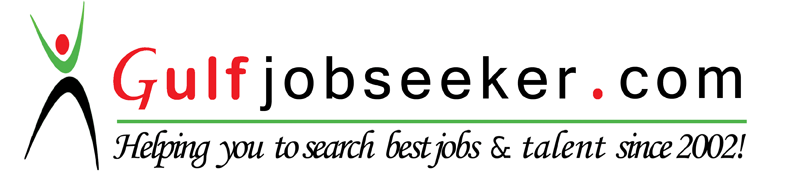 